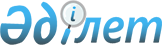 О внесении изменений и дополнений в приказ исполняющего обязанности Министра по инвестициям и развитию Республики Казахстан от 24 февраля 2015 года № 155 "Об утверждении Правил по определению страны происхождения товара, выдаче сертификата о происхождении товара и отмене его действия"
					
			Утративший силу
			
			
		
					Приказ Министра по инвестициям и развитию Республики Казахстан от 12 октября 2018 года № 711. Зарегистрирован в Министерстве юстиции Республики Казахстан 2 ноября 2018 года № 17683. Утратил силу приказом Министра торговли и интеграции Республики Казахстан от 13 июля 2021 года № 454-НҚ.
      Сноска. Утратил силу приказом Министра торговли и интеграции РК от 13.07.2021 № 454-НҚ (вводится в действие по истечении десяти календарных дней после дня его первого официального опубликования).

      Примечание РЦПИ!
Порядок введения в действие настоящего приказа см. п . 4.
      В соответствии с пунктом 2 статьи 50 Закона Республики Казахстан от 6 апреля 2016 года "О правовых актах" ПРИКАЗЫВАЮ:
      1. Внести в приказ исполняющего обязанности Министра по инвестициям и развитию Республики Казахстан от 24 февраля 2015 года № 155 "Об утверждении Правил по определению страны происхождения товара, выдаче сертификата о происхождении товара и отмене его действия" (зарегистрирован в Реестре государственной регистрации нормативных правовых актов за № 10947, опубликован 23 мая 2015 года в газете "Казахстанская правда" № 95 (27971) следующие изменения и дополнения:
      в Правилах по определению страны происхождения товара, выдаче сертификата о происхождении товара и отмене его действия, утвержденных указанным приказом:
      пункт 8 изложить в следующей редакции:
      "8. Основным критерием достаточной переработки товара является изменение кода товара по ТН ВЭД на уровне любого из первых четырех знаков, произошедшее в результате переработки товара, за исключением товаров, включенных в перечень условий, производственных и технологических операций, необходимых для придания товару статуса происхождения при использовании в производстве товара третьих стран.
      В данный перечень в качестве одного из условий включено правило адвалорной доли как самостоятельно, так и в сочетании с другими критериями достаточной переработки товара.
      Для оценки критерия достаточной переработки товара может применяться кумулятивный принцип, в соответствии с которым происхождение товара в результате последовательной переработки товара в государствах-участниках Соглашения от 1994 года или 2009 года определяется по стране изготовления конечного товара.
      Если в производстве конечного товара в одном из государств-участников Соглашения от 1994 года или 2009 года о предоставлении преференций используются сырье и материалы, происходящие из других государств-участников Соглашения от 1994 года или 2009 года, подтвержденные сертификатом о происхождении товара, и подвергаемые поэтапной последующей переработке товара в других государствах-участниках Соглашения от 1994 года или 2009 года, то страной происхождения такого товара считается страна, где он в последний раз был подвергнут переработке.
      При отсутствии сертификата о происхождении сырья или материалов определение страны происхождения конечного товара устанавливается пунктом 7 настоящих Правил.
      Происхождение товаров, производимых и экспортируемых из Республики Казахстан в страны, с которыми заключены соглашения о свободной торговле, за исключением стран Содружества Независимых Государств, определяется на основе указанных международных договоров, вступившими в силу для Республики Казахстан.";
      пункт 23 изложить в следующей редакции:
      "23. Сертификат о происхождении товара выдается по формам, предусмотренным международными договорами, вступившими в силу для Республики Казахстан.
      Сертификат о происхождении товара "Оригинал" выдается по форме, утвержденной приказом исполняющего обязанности Министра по инвестициям и развитию Республики Казахстан от 9 января 2015 года № 6 "Об утверждении форм бланков сертификатов о происхождении товара" (зарегистрированный в Реестре государственной регистрации нормативных правовых актов Республики Казахстан № 10235).";
      пункт 24 изложить в следующей редакции:
      "24. Сертификат о происхождении товара выдается на основании:
      1) заявки физического или юридического лица на получение сертификата о происхождении товара, экспортируемого из Республики Казахстан, реэкспортируемого из Республики Казахстан в электронной форме согласно приложению 3 к настоящим Правилам посредством информационной системы уполномоченной организации;
      2) электронных копий документов, согласно Перечню, удостоверенных электронной цифровой подписью.
      Уполномоченное лицо уполномоченной организации проводит анализ документов и проверку сведений в них и составляет заключение в произвольной форме об оформлении сертификата о происхождении товара либо об отказе в оформлении сертификата о происхождении товара.";
      пункт 28 изложить в следующей редакции:
      "28. Срок действия сертификата о происхождении товара определен международными договорами, вступившими в силу для Республики Казахстан.
      Срок действия сертификата формы "Оригинал" составляет двенадцать месяцев со дня его выдачи.";
      пункт 29 изложить в следующей редакции:
      "29. Сертификат о происхождении товара считается недействительным, если в нем имеются подчистки, помарки, незаверенные исправления, отсутствуют необходимые подписи и (или) печати.";
      пункт 45 изложить в следующей редакции:
      "45. Для проведения экспертизы происхождения товара совместно с заявкой на проведение экспертизы происхождения товара для внутреннего обращения предъявляются следующие документы:
      1) документы, подтверждающие юридический статус заявителя (для юридических лиц, - справка о государственной регистрации (перерегистрации) юридического лица, справка о государственной регистрации филиала или представительства юридического лица, устав, положение о государственной регистрации филиала или представительства юридического лица, для индивидуальных предпринимателей, - патент или свидетельство индивидуального предпринимателя) предоставляются 1 раз в год;
      2) оригинал и копия документов, подтверждающих приобретение товара, в случае если заявитель не является производителем заявленного товара (договор с производителем товара или на приобретение товара, накладные, счета-фактуры);
      3) оригинал и копия разрешения или уведомления в соответствии с приложениями 1, 2 и 3 Закона Республики Казахстан от 16 мая 2014 года № 202-V "О разрешениях и уведомлениях";
      4) оригинал и копия документов для определения критерия достаточной переработки товара (стоимость сырья и компонентов, используемых в производстве товара, договоры на поставку сырья и/или счета-фактуры, и/или накладные, документация с описанием технологических операций, с приложением перечня нормативных технических документов, в соответствии с которыми произведен товар, перечень оборудования для производства заявленного товара, документы на производственное помещение, список работников, расчет себестоимости товара с учетом стоимости используемого сырья или компонента иностранного происхождения);
      5) перечень наименований заявляемой продукции на государственном языке;
      6) оригинал и копия складской справки о наличии и количестве товара на складе с указанием адреса склада;
      7) оригинал и копия доверенности на представление интересов заявителя;
      8) для плодоовощной продукции: оригинал и копия справки-подтверждения местного исполнительного органа соответствующей территориальной единицы Республики Казахстан о выращивании заявленной партии продукции на указанной территории и договор с производителем продукции, договор на приобретение товара с обязательным представлением оригинала или нотариально заверенной копии договора с производителем товара.
      Оригиналы документов возвращаются заявителю в течение одного рабочего дня после их идентификации с копиями.";
      пункт 55 изложить в следующей редакции:
      "55. Сертификат о происхождении товара формы "CT-KZ" оформляется, удостоверяется и выдается на основании:
      1) заявки на получение сертификата о происхождении товара для внутреннего обращения в электронной форме согласно приложению 9 к настоящим Правилам посредством информационной системы уполномоченной организации;
      2) акта экспертизы о происхождении товара для внутреннего обращения;
      3) документов, согласно пункту 45 настоящих Правил;
      4) описи прилагаемых документов.
      Документы, указанные в подпунктах 2), 3) представляются в виде электронных копий документов, удостоверенных электронной цифровой подписью заявителя.";
      пункт 57 исключить;
      пункт 58 изложить в следующей редакции:
      "58. Сертификат о происхождении товара формы "CT-KZ" оформляется посредством информационной системы уполномоченной организации.";
      пункт 59 изложить в следующей редакции:
      "59. Сертификат о происхождении товара считается недействительным, если в нем имеются подчистки, помарки, отсутствуют необходимые подписи.";
      пункт 60 изложить в следующей редакции:
      "60. Сертификат о происхождении товара формы "CT-KZ" и документы, на основании которых они были выданы, хранятся в уполномоченной организации не менее трех лет со дня выдачи сертификата.";
      пункт 62 изложить в следующей редакции:
      "62. Отмена действия сертификата о происхождении товара формы "CT-KZ" принимается Решением уполномоченной организации в случаях/на основании:
      1) обращения заявителя в связи с прекращением производства, указанного в сертификате о происхождении товара формы "CT-KZ" или прекращения деятельности предприятия;
      2) обращения заявителя об изменении сведений, содержащихся в графах сертификата о происхождении товара формы "CT-KZ";
      3) предписания уполномоченного органа, выданного в соответствии с пунктом 5-1) статьи 40 Закона Республики Казахстан "О техническом регулировании";
      4) предписания (постановления) иных государственных органов, уполномоченных выявлять недостоверность представленных заявителем документов (сведений);
      5) выявления нарушений требований настоящих Правил по результатам внутреннего аудита, с обязательным внесением соответствующей записи в реестр выданных сертификатов о происхождении товара формы "CT-KZ".
      Обращения заявителя, указанные в подпунктах 1), 2) настоящего пункта подаются в бумажной или электронной форме посредством информационной системы.";
      пункт 64 исключить;
      пункт 65 изложить в следующей редакции:
      "65. В случае принятия Решения об отмене действия сертификата о происхождении товара формы "CT-KZ" на основании подпункта 2) пункта 62 настоящих Правил, новый сертификат выдается только при наличии необходимых документов, подтверждающих эти изменения.";
      пункт 67 исключить;
      пункт 72 изложить в следующей редакции:
      "72. Срок выдачи сертификата о происхождении товара, дубликата сертификата о происхождении товара или письменного мотивированного решения об отказе в его выдаче не может превышать один рабочий день, а в случаях, предусмотренных пунктами 5, 52 настоящих Правил, - два рабочих дня со дня регистрации заявки в уполномоченной организации.
      Мотивированное решение об отказе в выдаче сертификата о происхождении товара выдается в электронной форме посредством информационной системы.";
      приложение 3 к указанным Правилам изложить в новой редакции согласно приложению 1 к настоящему приказу;
      в приложении 4 к указанным Правилам дополнить строкой, следующего содержания:
      "
      строку:
      "
      изложить в следующей редакции:
      "
      дополнить строкой, следующего содержания:
      "
      приложение 9 к указанным Правилам изложить в новой редакции согласно приложению 2 к настоящему приказу;
      приложение 10 к указанным Правилам изложить в новой редакции согласно приложению 3 к настоящему приказу.
      2. Комитету технического регулирования и метрологии Министерства по инвестициям и развитию Республики Казахстан в установленном законодательством порядке обеспечить:
      1) государственную регистрацию настоящего приказа в Министерстве юстиции Республики Казахстан;
      2) в течение десяти календарных дней со дня государственной регистрации настоящего приказа направление на казахском и русском языках в Республиканское государственное предприятие на праве хозяйственного ведения "Республиканский центр правовой информации" для официального опубликования и включения в Эталонный контрольный банк нормативных правовых актов Республики Казахстан;
      3) размещение настоящего приказа на интернет-ресурсе Министерства по инвестициям и развитию Республики Казахстан;
      4) в течение десяти рабочих дней после государственной регистрации настоящего приказа в Министерстве юстиции Республики Казахстан представление в Юридический департамент Министерства по инвестициям и развитию Республики Казахстан сведений об исполнении мероприятий, согласно подпунктам 1), 2) и 3) настоящего пункта.
      4. Настоящий приказ вводится в действие по истечении десяти календарных дней после дня его первого официального опубликования, за исключением изменений и дополнений в пункты 24, 55, 57, 58, 59, 60, 62, 64, 65, 67, 72 Правил, а также приложения 10 к Правилам, которые вводятся в действие с 1 апреля 2019 года.
      "СОГЛАСОВАН"
Министр финансов
Республики Казахстан 
________________А. Смаилов
"___" __________ 2018 года
      "СОГЛАСОВАН"
Министр национальной экономики
Республики Казахстан
________________Т. Сулейменов
"___" __________ 2018 года                    Заявка на получение сертификата о происхождении товара,
                   экспортируемого из Республики Казахстан, реэкспортируемого
                                     из Республики Казахстан
      ________________________________________________________________________________
                   (наименование уполномоченного органа)
Руководителю уполномоченной организации _________________________________________
                                           (Ф.И.О.) (при наличии)                                      Заявка № __
      от "____"____________ 20__ года
Просим выдать сертификат о происхождении товара формы ____________________________
на____________ языке и следующих реквизитов: 1. Отправитель товара, его адрес, телефон,
факс ______________________________
________________________________________________________________________________
2. Получатель товара, адрес, страна _________________________________________________
________________________________________________________________________________
3. Наименование товара ___________________________________________________________
________________________________________________________________________________
4. Масса брутто/нетто, кг. _________________________________________________________
5. Количество мест товара и вид упаковки ___________________________________________
6. Сведения о товаре:
      7. Станция (пункт) отправления ____________________________________________________
8. Станция (пункт) назначения _____________________________________________________
9. Вид и количество транспорта ____________________________________________________
10. Разрешение на экспорт и/или лицензия ___________________________________________
11. Характер сделки: продажа, бартер, консигнация ___________________________________
12. Стоимость товара в тенге ______________________________________________________
13. Расчетный счет, отделение банка _______________________________________________
14. Для физических лиц – индивидуальный идентификационный номер, для юридических
лиц – бизнес-идентификационный номер ___________________________________________
15. Ф.И.О (при наличии) руководителя, телефон _____________________________________
За достоверность сведений, содержащихся в данной заявке и представленных документах,
несем ответственность в соответствии с действующим законодательством Республики Казахстан.
Подпись руководителя                    Заявка на получение сертификата о происхождении товара для
                                     внутреннего обращения
      Руководителю уполномоченной организации
________________________________________________________________________________
                               (Ф.И.О.) (при наличии)                                      Заявка № _______
      от "___" _________________________ 20 __ г.
Просим выдать сертификат о происхождении товара на ________________________________
______________________________________________________ языке на основании акта
экспертизы о происхождении товара № ______ от "___" ____________ 20__ г., выданного
________________________________________________________________________________
                   (наименование организации, уполномоченной на проведение
________________________________________________________________________________
                         экспертизы происхождения товара)
и следующих реквизитов:
1. Производитель товара, его адрес, телефон, факс ____________________________
2. Получатель товара, адрес, страна _________________________________________
3. Сведения о товаре:
      4. Стоимость товара в тенге ________________________________________________
5. Для физических лиц - индивидуальный идентификационный номер/для юридических лиц -
бизнес-идентификационный номер ________________________________________________
6. Расчетный счет, отделение банка ________________________________________________
7. Ф.И.О. (при наличии) руководителя, телефон _____________________________________
За достоверность сведений, содержащихся в данной заявке и представленных документах,
несем ответственность в соответствии с действующим законодательством Республики Казахстан.
Подпись руководителя Порядок заполнения сертификата о происхождении товара формы "CT-KZ"
      Сертификат о происхождении товара формы "CT-KZ" заполняется на государственном или русском языках с указанием в графах следующих сведений о товаре, на который он выдан:
      1) графа 1 - "Производитель товара (наименование и почтовый адрес)" - наименование юридического или физического лица, являющегося производителем товара согласно документам, подтверждающим юридический статус производителя товара:
      для юридического лица - согласно нотариально заверенной копии свидетельства* или справки о государственной регистрации (перерегистрации) юридического лица, справки о государственной регистрации филиала или представительства юридического лица;
      для физического лица - согласно нотариально заверенной копии свидетельства о государственной регистрации в качестве индивидуального предпринимателя.
      При заполнении графы указывается почтовый адрес производителя, согласно документу, подтверждающему фактическое место нахождения производителя товара;
      2) графа 2 "Получатель товара (наименование и почтовый адрес)" - наименование юридического или физического лица, являющегося получателем товара согласно документам, подтверждающим юридический статус получателя товара:
      для юридического лица - согласно нотариально заверенной копии свидетельства* или справки о государственной регистрации (перерегистрации) юридического лица, справки о государственной регистрации филиала или представительства юридического лица;
      примечание. *Свидетельство о государственной (учетной) регистрации (перерегистрации) юридического лица (филиала, представительства), выданное до введения в действие Закона Республики Казахстан от 24 декабря 2012 года "О внесении изменений и дополнений в некоторые законодательные акты Республики Казахстан по вопросам государственной регистрации юридических лиц и учетной регистрации филиалов и представительств", является действительным до прекращения деятельности юридического лица;
      для физического лица - согласно нотариально заверенной копии свидетельства о государственной регистрации в качестве индивидуального предпринимателя.
      При заполнении графы указывается почтовый адрес получателя товара, согласно документу, подтверждающему фактическое место нахождения получателя товара.
      Графа "Получатель товара" заполняется только в том случае, если заявителем выступают не сам производитель данного товара, а уполномоченное им лицо, представляющее интересы производителя товара по доверенности, или лицо, которому был продан данный товар самим производителем, в графе 5 "Для служебных отметок" указывается вышеназванный договор на приобретение товара между производителем товара и получателем товара.
      В случае вывоза товара с территории специальных экономических зон и свободных складов Республики Казахстан на остальную территорию Республики Казахстан, графа 2 "Получатель товара" заполняется аналогично только в случае наличия уполномоченного лица (посредника);
      3) графа 3 - "Цель получения сертификата о происхождении товара" вносится следующая запись "Для подтверждения страны происхождения товара и доли местного содержания";
      4) графа 4 - регистрационный номер сертификата о происхождении товара; страна, выдавшая сертификат ("Республика Казахстан");
      5) графа 5 - "Для служебных отметок". Вносятся служебные отметки государственных контролирующих органов, а также следующие записи: "Выдан впоследствии", "Дубликат", "Выдан взамен сертификата...", "Выдан на серийное производство. Срок действия сертификата о происхождении товара составляет двенадцать месяцев со дня выдачи", "Выдан на серийное производство. Срок действия сертификата о происхождении товара составляет тридцать шесть месяцев со дня выдачи". В случае наличия получателя товара указывается договор на приобретение товара между получателем товара и производителем товара. В случае переоформления сертификата указываются все номера сертификатов, на основании которых он был переоформлен;
      6) графа 6 - "Номер" указывается порядковый номер товара;
      7) графа 7 - "Количество мест и вид упаковки" указываются количество мест и вид упаковки товара (партии);
      8) графа 8 - "Описание товара" - коммерческое наименование товара и другие сведения, позволяющие произвести однозначную идентификацию товара.
      При заполнении графы указывается код товара по ТН ВЭД и КП ВЭД;
      9) графа 9 - "Критерий происхождения" указываются следующие критерии происхождения товаров:
      П - товар, полностью произведенный в Республике Казахстан;
      Д - товар, подвергнутый достаточной переработке, с указанием первых четырех цифр кода (товарной позиции) ТН ВЭД конечной продукции. При заполнении графы указывается в процентах доля местного содержания в товаре.
      Если в сертификате заявлены товары, классифицируемые в различных товарных позициях ТН ВЭД и имеющие различные критерии происхождения, то в графе 9 указываются критерии происхождения дифференцированно для всех заявленных товаров;
      10) графа 10 - "Количество товара".
      Указываются масса брутто/нетто (кг) и/или другие количественные характеристики товара согласно ТН ВЭД. Расхождение между фактическим количеством товара и указанным в сертификате не должно превышать 5%.
      При оформлении сертификата формы "CT-KZ" на продукцию серийного производства графы 2, 7, 10 не заполняются;
      11) графа 11 - "Удостоверение" содержит наименование уполномоченной организации, ее адрес, дату удостоверения сведений, указанных в сертификате, а также подпись, фамилию и инициалы лица, уполномоченного заверить сертификат;
      12) графа 12 - "Декларация заявителя" указываются наименование страны происхождения товара, место и дата декларирования сведений о стране происхождения товара, фамилия и инициалы уполномоченного лица заявителя, подпись заявителя.
					© 2012. РГП на ПХВ «Институт законодательства и правовой информации Республики Казахстан» Министерства юстиции Республики Казахстан
				
из 7304
Трубы обсадные,  насосно-компрессорные и бурильные обычные, используемые при бурении нефтяных или газовых скважин
Выполнение одного из следующих критериев:

а) Изготовление, при котором стоимость всех используемых материалов, той же позиции, что и готовый продукт, не должна превышать:

- 80 % цены конечной продукции - в первый год производства, при условии выполнения следующих операций:

- нарезка стандартного резьбового соединения по ГОСТ или API 5CT;

- навинчивание муфты, если предусмотрено типом соединения.

- 70 % цены конечной продукции - во второй год производства, при условии выполнения следующих операций:

- нарезка стандартного резьбового соединения по ГОСТ или API 5CT;

- производство и навинчивание муфт или навинчивание муфт казахстанского происхождения, если предусмотрено типом соединения;

- гидравлическое испытание трубы и/или резьбового соединения, если муфта предусмотрена типом соединения.

- 60 % цены конечной продукции – в третий и последующие годы, при условии выполнения следующих операций:

- нарезка стандартного резьбового соединения по ГОСТ или API 5CT;

- производство и навинчивание муфт или навинчивание муфт казахстанского происхождения, если предусмотрено типом соединения;

- гидравлическое испытание трубы и/или резьбового соединения, если муфта предусмотрена типом соединения.

б) Изготовление, при котором стоимость всех используемых материалов, той же позиции, что и готовый продукт, не должна превышать:

- 80 % цены конечной продукции - в первый и второй год производства, при условии выполнения следующих операций:

- нарезка резьбового соединения класса "Премиум" по стандартам производителя;

- навинчивание муфт, если предусмотрено типом соединения.

- 75 % цены конечной продукции - в третий год производства, при условии выполнения следующих операций:

- нарезка резьбового соединения класса "Премиум" по стандартам производителя;

- навинчивание муфт, если предусмотрено типом соединения.

- 70 % цены конечной продукции - в четвертый и последующие годы, при условии выполнения следующих операций:

- нарезка резьбового соединения класса "Премиум" по стандартам производителя;

- навинчивание муфт, если предусмотрено типом соединения.";
8528
Мониторы и проекторы, не включающие в свой состав приемную телевизионную аппаратуру, аппаратура приемная для телевизионной связи, включающая или не включающая в свой состав широковещательный радиоприемник или аппаратуру, записывающую или воспроизводящую звук или изображение
Изготовление из материалов любых позиций при условии выполнения технологических операций:

- изготовление электронных модулей (заготовка радиоэлементов, SMD-монтаж, установка всех радиоэлементов на печатные платы, пайка, диагностика, регулировка, контроль);

- изготовление корпусных деталей;

- финишная сборка и регулировка (сборка, монтаж, регулировка, контроль, комплекс испытаний (регламентов) конечной продукции)"
8528 (кроме 8528 71 1900)
Мониторы и проекторы, не включающие в свой состав приемную телевизионную аппаратуру, аппаратура приемная для телевизионной связи, включающая или не включающая в свой состав широковещательный радиоприемник или аппаратуру, записывающую или воспроизводящую звук или изображение
Изготовление из материалов любых позиций при условии выполнения технологических операций:

- изготовление электронных модулей

(заготовка радиоэлементов, SMD-монтаж, установка всех радиоэлементов на печатные платы, пайка, диагностика, регулировка, контроль);

- изготовление корпусных деталей;

- финишная сборка и регулировка (сборка, монтаж, регулировка, контроль, комплекс испытаний (регламентов) конечной продукции)";
8528 71 1900
Аппаратура приемная для телевизионной связи, включающая или не включающая в свой состав широковещательный радиоприемник или аппаратуру, записывающую или воспроизводящую звук или изображение, не предназначенная для включения в свой состав видеодисплея или экрана: видеотюнеры прочие
В первый год производства после 2018 года (независимо от даты начала производства): 

Изготовление из материалов любых позиций при условии выполнения технологических операций:

- изготовление электронных модулей;

(заготовка радиоэлементов, SMD-монтаж, установка всех радиоэлементов на печатные платы, пайка, диагностика, регулировка, контроль);

- финишная сборка и регулировка (сборка, монтаж, регулировка, контроль, комплекс испытаний (регламентов) конечной продукции).

Со второго года производства после 2018 года (независимо от даты начала производства): 

Изготовление из материалов любых позиций при условии выполнения технологических операций:

- изготовление электронных модулей (заготовка радиоэлементов, SMD-монтаж, установка всех радиоэлементов на печатные платы, пайка, диагностика, регулировка, контроль);

- разработка программного обеспечения или использование казахстанского программного обеспечения;

- финишная сборка и регулировка (сборка, монтаж, регулировка, контроль, комплекс испытаний (регламентов) конечной продукции).

С четвертого года производства после 2018 года (независимо от даты начала производства): 

Изготовление из материалов любых позиций при условии выполнения технологических операций:

- изготовление электронных модулей (заготовка радиоэлементов, SMD-монтаж, установка всех радиоэлементов на печатные платы, пайка, диагностика, регулировка, контроль);

- разработка программного обеспечения или использование отечественного программного обеспечения;

- изготовление корпусных деталей или использование корпусных деталей казахстанского производства;

- финишная сборка и регулировка (сборка, монтаж, регулировка, контроль, комплекс испытаний (регламентов) конечной продукции).";
      Министр по инвестициям и развитию
Республики Казахстан 

Ж. Қасымбек
Приложение 1
к приказу Министра
по инвестициям и развитию
Республики Казахстан
от 12 октября 2018 года № 711Приложение 3
к Правилам по определению
страны происхождения товара,
выдаче сертификата о
происхождении товара и
отмене его действияФорма
Точное наименование товара
Количество товара
Единица измерения
Масса брутто/нетто, кг
Количество мест товара
Вид упаковки
Код ТН ВЭД
Код КП ВЭДПриложение 2
к приказу Министра
по инвестициям и развитию
Республики Казахстан
от 12 октября 2018 года № 711Приложение 9
к Правилам по определению
страны происхождения товара,
выдаче сертификата о
происхождении товара и отмене
его действияФорма
Точное наименование товара
Количество товара
Единица измерения
Масса брутто/нетто, кг
Количество мест товара
Вид упаковки
Код ТН ВЭД
Код КП ВЭДПриложение 3
к приказу Министра
по инвестициям и развитию
Республики Казахстан
от 12 октября 2018 года № 711Приложение 10
к Правилам по определению
страны происхождения товара,
выдаче сертификата о
происхождении товара и отмене
его действия